Fotbalová asociace České republikyOkresní fotbalový svaz Třebíč Znojemská 1032/25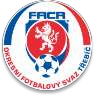 674 01 TřebíčNOMINAČNÍ LISTINA OFS TŘEBÍČPřípravné utkání výběr OFS Třebíč mladší dorost Datum a čas:                       Pondělí 20. 01. 2020, 18:00 – 19:30 (Sraz hráčů 17:30)Místo:                             Jaroměřice nad Rokytnou, umělá trávaVýstroj hráče:                     Kopačky, oblečení na trénink, láhev s pitím               N O M I N A C EVáclav Podhrázský          HFK Třebíč				   2003Jan Pelán			    HFK Třebíč				   2004Matěj Beneš		    HFK Třebíč				   2004Nguyen Ta Hai Dang	    HFK Třebíč				   2003	     Matěj Pánek		    TJ Sokol Šebkovice			   2003Alexandr Filipi		    FK Jaroměřice nad Rokytnou		   2004Radim Syrový		    SK Valeč					   2004Tomáš Čech		    SK Valeč					   2004Martin Chadim		    FC Náměšť nad Oslavou			   2003Tomáš Jabůrek		    TJ Hartvíkovice				   2003Matěj Veleba		    SK Huhtamaki Okříšky                  2003Michal Bartejs		    1. SK Rokytnice	nad Rokytnou		   2003   Radim Michálek		    Sokol Předín				   2003Marek Svoboda		    Hajduk Lipník				   2003Filip Rohony		    Hajduk Lipník				   2003Tomáš Süssenbek		    1. FC Jemnicko				   2004Tomáš Brychta		    TJ Třebelovice				   2003Trenéři výběru – Tomáš Brabenec, Luděk HadrabaZa účast svého hráče nebo jeho omluvení, zodpovídá mateřský oddíl!Případné omluvy T. Brabenec, + 420 732 343 872, brabi.tomas@seznam.czV Třebíči 15.01. 2020Tomáš Brabenec v. r. předseda KTM OFS Třebíč